Learning Disability ServicesOur plan on a page for 2022/23
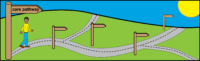 3. How we are going to get there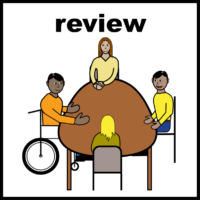 Review our referral and assessment team.Make sure they are working well.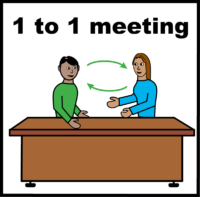 Have more face-to-face appointments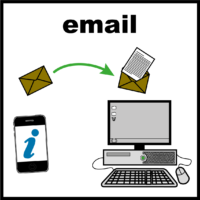 Use technology that you like to use to help staff and service users have more choice about how they talk to us.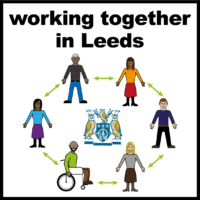 We want to work together with others to make sure we have the right supported living and respite services in Leeds.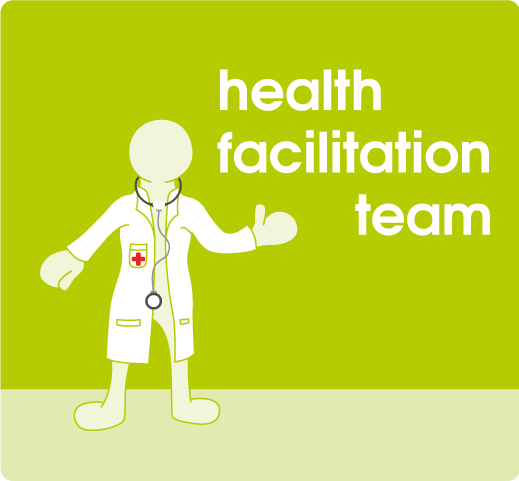 We want to look at the Health Facilitation Team to make sure they are giving the best outcomes.